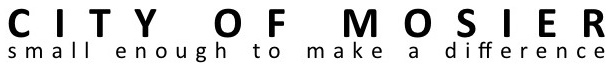 MOSIER CITY COUNCIL MEETING 
November 2nd, 2016 at 6:30 P.M. 
Mosier Senior Center at 500 East Second Ave.I6:30pm               Call to Order (please silence or turn-off cell phones)IIAgenda corrections or additionsIIIBusiness from the Audience-- This is an opportunity for Mosier residents and anyone else to express concerns, needs, or opportunities.  Please keep your comments succinct and under two minutes.  You may bring in written materials for Council and Staff to review.  The Mayor can assign the issue to a future Council meeting, to a Council Committee, or to staff.  Please realize that council cannot offer any response immediately, but will give the matter due consideration. 10 minutesIVApproval of City Council Meeting Minutes:  10/19/2016VBUSINESS1.6:45 pmCouncil Discussion regarding Reeve Kearns Contract45 min2.7:30 pmResolution #2016-11:  A Resolution Adopting the 2016 Water System Plan10 min3.7:40 pmResolution #2016-12:   A RESOLUTION DECLARING AN EMERGENCY UNDER ORS 279B.080 AND GRANTING CERTAIN EXCEPTIONS TO THE PUBLIC PROCUREMENT REQUIREMENTS FOR GOODS AND SERVICES NEEDED TO ADDRESS AND REMEDY THE EMERGENCY10 min4.7:50 pmCooperative Improvement Utility Agreement (City and ODOT):  City Attorney to Review10 min5.8:00 pmAnn Van Osdol Application for Council Position #510 min3.8:10 pmRaise for Maintenance Worker10 min4.8:20 pmCity Safe:  Council Discussion10 minVI8:30 pmCorrespondence/Staff/Council reports 
Committee Reports (Including Team Mosier)10 minVII8:40 pmAdjourn